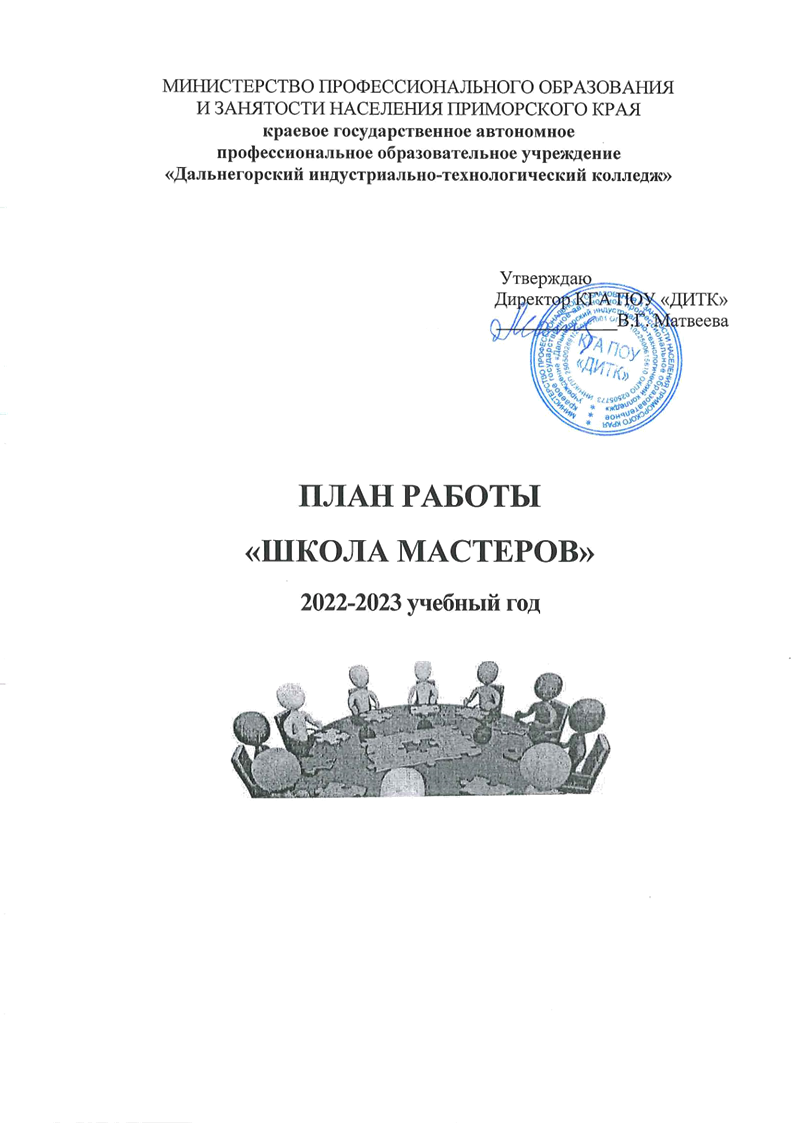 ПОЛОЖЕНИЕ О «ШКОЛА МАСТЕРОВ»1. Общие положения1.1.	«Школа мастеров» (ШМ) является структурным подразделением научно-методического отдела колледжа, осуществляющего проведение методической работы на основе диагностики профессиональных затруднений мастеров производственного обучения.1.2.	Настоящее положение определяет сущность, содержание и  структуру деятельности «Школа мастеров», а также порядок ее планирования, организации и работы.1.3.	«Школа мастеров» - это коллегиальный орган, способствующий формированию у мастеров производственного обучения (п/о), руководителей практики творческого подхода к педагогической деятельности.1.4.	Занятия призваны:оказывать помощь мастерам п/о,руководителям практики в овладении профессиональными знаниями, умением и навыками путем изучения достижений современной отечественной и зарубежной педагогики, смежных отраслей знаний;способствовать овладению новыми технологиями обучения и воспитания, развитию творческого и интеллектуального потенциала личности мастерам п/о, руководителям практики.1.5.	 На базе «Школа мастеров» проводятся учебно-методические сборы1.6.	«Школа мастеров» выполняет свои задачи и функции в тесном взаимодействии с другими методическими органами.2. Цели и задачи «Школа мастеров»:2.1.	Определение и формулировка приоритетных и стартовых проблем профессионального обучения, содействие консолидации опытных и творческих мастеров п/о для их успешного решения.2.2.	Создание благоприятных условий для проявления педагогической инициативы мастеров п/о.2.3. Формирование педагогического самосознания мастера п/о как организатора учебно-воспитательного процесса: педагогическое общение на гуманистических принципах сотрудничества.2.4.	Совершенствование профессионально-педагогической подготовки мастера п/о, руководители практики, оказание методической помощи в становлении молодого специалиста как профессионала..3. Состав и организационная структура школы педагогическогомастерства3.1. В состав «Школы мастеров» входят:заместители директора по УПР;зав. отделом практической подготовки и трудоустройства выпускников;методист,руководители цикловых методических комиссий,мастера производственного обучения. руководители практики3.2. Состав утверждается приказом.4 . Организация работы «Школа мастеров»4.1.	«Школа мастеров» строит свою работу на принципах демократии, гласности, уважения и учёта интересов всех педагогическихработников.4.2.	Все заседания являются открытыми.Периодичность заседания определяется его членами, исходя из необходимости, но не реже 1 раз в месяц.Решения принимаются в соответствии с существующим законодательством и могут быть обжалованы.5. Обязанности руководителя ШМ:5.1.	Разработка годового плана работы.5.2.	Знакомство с работой вновь прибывших коллег, уровнем их профессиональной квалификации.Проведение диагностики профессиональных затруднений молодых мастеров п/о, руководителей практики.Организация заседаний ШМ.Посещение занятий учебной практики коллег.Организация профессионального взаимодействия между коллегами.5.7.	Организационно-методическое сопровождение процесса освоения мастерами п/о, руководителями практики современных образовательных технологий.5.8.	Составление аналитических отчетов о проделанной работе.5.10.	Ведение документации ШМ, обеспечение ее качественного оформления.6. Права членов ШМ: Мастера п/о, руководители практики имеют право:6.1. На необходимые условия в профессиональном образовательном учреждении, способствующие их личностно-профессиональному росту (демократизм в общении, наличие методического кабинета, читального зала в библиотеке,научно-методической литературы, возможность работать в компьютерном классе, пользоваться Интернетом, и др.);6.2. Инициировать вопросы администрации о совершенствовании образовательного процесса в профессиональном образовательном учреждении; определять методы, методики, технологии проведения занятий учебной, производственной практики;6.3.	Обращаться за помощью к администрации, опытным коллегам попроблемам образовательного процесса;6.4.	Предлагать материалы из опыта работы для публикации в педагогической печати.7. Документация «Школа мастеров»7.1.Приказ о создании Положение План работы школы Методические материалы занятийПлан работы «Школы мастера»на 2022-2023 учебный год Цели:ознакомить с современными и нетрадиционными методами и приемами обучения, формами организации практической деятельности обучающихся на уроках учебной практики (производственного обучения);- предоставить начинающим мастерам производственного обучения – методическую помощь в решении первоочередных проблем, преодолении трудностей;- содействовать постоянному творческому росту, формированию профессионального мастерства;- содействовать обретению молодыми мастерами производственного обучения практических навыков, необходимых для практической работы.Задачи:выявлять профессиональные, методические затруднения мастера производственного обучения в учебном процессе и содействовать их разрешению;изучить, апробировать и внедрить в практику современные методики и технологии обучения, используя системно-деятельностный и компетентностный подходы;развивать информационную и методическую культуру мастеров производственного обучения;-	способствовать повышению квалификации и мастеров производственного обучения;развивать и распространять положительный педагогический опыт производственного обучения колледжа;готовить мастеров производственного обучения к участию конкурсах различного уровня;оказывать помощь при разработке различных видов интеллектуальной и материальной продукции по программно-методическому и дидактическому обеспечению образовательного процесса (учебно-методические пособия, методические рекомендации, указания, комплекты оценочных средств, цифровые образовательные ресурсы и т.п.).Функции:образовательная (процесс обучения);информационная (обеспечение мастеров производственного обучения актуальной профессиональной информацией)•	консультативная (выявление актуальных образовательных потребностей).	Заседания проводятся каждый второй понедельник месяца.Руководитель школыпедагогического мастерства	          Л.И. Дубовец№ п/пТемаСрокипроведенияОтветственныйНоменклатура дел и документация мастера производственного обученияПланирование и подготовка мастера к занятиям. Алгоритм проведения занятий. сентябрьЗам. директора по УПР,зав. отделом практической подготовки и трудоустройства выпускниковКлассификация типов уроков производственного обученияоктябрь МетодистТребования к современному  уроку учебной практики. ноябрьзав. отделом практической подготовки и трудоустройства выпускниковВиды контроля знаний на уроках  учебной практики.Разработка инструкционной картыдекабрьЗам.директора по УПРАнализ  и самоанализ урока производственного обучения январьМастер п/оИнновационные технологии в образовании. Проблемы, перспективы.февральМетодист Организация производственной практики на предприятии. мартзав. отделом практической подготовки и трудоустройства выпускниковОбзор нормативно-правовой базы, регламентирующей учебно-производственный процесс в СПО.апрельПредседателиЦМКметодистПорядок и оформление документация годовой отчетности мастеров производственного обучения.майзав. отделом практической подготовки и трудоустройства выпускниковАнализ и самоанализ урока. Виды самоанализа. Рекомендации по анализу воспитательной работы в группе. Консультации.майЗам. директора по ВиСР,зав. отделом практической подготовки и трудоустройства выпускников,МетодистПрофессиональный тренинг (посещение лекционных, семинарских, практических занятии ведущих преподавателей колледжа, внеклассных мероприятий). Консультации.В течение годаМолодые педагогиКруглый стол.Анкетирование на выявлениепрофессиональных затруднений, определение степени комфортности преподавателя в коллективе. Подведение итогов работы и предварительное планирование работы на следующий год.майзав. отделом практической подготовки и трудоустройства выпускников